Beste Knaap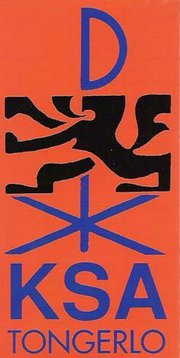 Na onze spetterende startdag presenteren wij jullie de eerste activiteitenkalender van dit werkjaar. We hopen dan ook dat jullie allemaal massaal aanwezig kunnen zijn. Breng ook allemaal jullie kalender van de sportvereniging (voetbal, tennis, zwemmen, volleybal, tafeltennis, hockey, schermen, badmintonnen, kleiduifschieten, paardrijden, diepzeeduiken, deltavliegen, parachutespringen…) of andere hobby’s (tekenen, schilderen, knutselen, dichten, beeldhouwen…) mee zodat we hier doorheen het jaar rekening mee kunnen houden.Wat?  KennismakingsactiviteitWanneer? Zaterdag 10 oktober 2015Hoelaat? Van 15u00 tot 17u00Meebrengen? Uniform, kalender van je sportverenigingWat? Binnen de minuutWanneer? Zaterdag 17 oktober 2015 Hoelaat? Van 14u00 tot 16u01Meebrengen? Geduld, concentratie, snelheid en efficiëntieWat? Dag van de jeugdbewegingWanneer? Vrijdag 23 oktober 2015Hoelaat? De hele dagMeebrengen? Doe je uniform de hele dag aan naar school en toon dat je ene echte KSA v.i.v.e.d. Tongerlo’er bent!Wat? Halloween-activiteitWanneer? Zaterdag 31 oktober 2015Hoelaat? Van 19u00 tot 21u00Meebrengen? Verkleed je als een echt Halloween-monster, ingewanden en een zaklampPS: Heb je vragen, opmerkingen, ideeën… twijfel dan niet om ons te contacteren. Onze gegevens vind je hieronder terug. Groetjes de leidingBert Swinnen				bert.swinnen9@gmail.com			0476451699Ben Cretskens				ben.cretskens@gmail.com			0494925786Seppe Steensels			seppe.steensels1998@gmail.com		0479723452